Fiscal 2022 Executive BudgetThe Fiscal 2022 Executive Budget projects spending of $98.6 billion in Fiscal 2022. This memo provides a summary of the changes introduced in the Executive Budget for agencies that fall under the Committee on Governmental Operations, including the Department of Citywide Administrative Services (DCAS), the Law Department, the Department of Records and Information Services (DORIS), the Financial Information Services Agency (FISA), the Office of Administrative Trials and Hearings (OATH), the Office of Administrative Tax Appeals (OATA), and the Office of Payroll Administration (OPA). Information regarding the Executive Budgets of the NYC Board of Elections (BOE) and the Campaign Finance Board (CFB) are separate and can be found on the Council’s website. Department of Citywide Administrative Services (DCAS)DCAS (the Department) is the largest agency within the purview of the Committee on Governmental Operations, and its Fiscal 2022 Executive Budget totals $1.35 billion, including $224 million in Personal Services (PS) funding to support 2,546 full-time positions, and $1.1 billion in Other Than Personal Services (OTPS) funding. It should be noted that DCAS’ Fiscal 2022 budget includes $814.6 million in intra-city funding, the vast majority of which is allocated to pay for the City’s Heat, Light and Power bill. Below is a table detailing DCAS’ 5-year budget as of the release of the Fiscal 2022 Executive Budget, compared to its Fiscal 2022 Preliminary Budget. As mentioned above, DCAS’ Fiscal 2022 Executive budget totals $1.35 billion, which represents a $55.5 million increase when compared to its Fiscal 2022 Preliminary budget. Additionally, the Department’s current year budget totals $1.9 billion, and is $39.2 million less than its Preliminary Budget. This decrease is primarily a result of other adjustments that reduced the Department’s budget and the Department’s savings program. The increase in funding in Fiscal 2022 and the outyears is primarily due to the Department’s new needs package and other adjustments. DCAS New Needs100 Church Street Lease. The Fiscal 2022 Executive Budget includes new needs of $87,300 in Fiscal 2021, $945,192 in Fiscal 2022, and baselined new needs of $115,907 beginning in Fiscal 2023 due to increased lease expenditures at the offices of the Campaign Finance Board (CFB), located at 100 Church Street. City Record Email Notifications. The Fiscal 2022 Executive Budget includes one-time new needs of $99,251 in Fiscal 2021 for costs associated with the City Record Online (CROL) system. This is a fully searchable database of notices published in the City Record newspaper which includes, but is not limited to, public hearings and meetings, public auctions and sales, solicitations and rewards, and official rules proposes and adopted by City agencies, among other uses.Façade Projects. The Fiscal 2022 Executive Budget includes new needs of $174,000 in Fiscal 2021, $3.6 million in Fiscal 2022, $1.1 million in Fiscal 2023, $1.5 million in Fiscal 2024, and $1 million in Fiscal 2025. This funding is associated with DCAS’ work to provide maintenance of facades of different city-owned buildings across the City. Fleet Initiatives. The Fiscal 2022 Executive Budget includes new needs of $78,000 in Fiscal 2021, $832,673 in Fiscal 2022, $88,033 in Fiscal 2023, and baselines $97,033 beginning in Fiscal 2024 for the installation of side guard installations on citywide sanitation trucks, which complies with local law 56 of 2015. WEX Gas Program. The Fiscal 2022 Executive Budget includes one-time new needs of $33,000 in Fiscal 2022 for additional expenses associated with the citywide vehicle WEX gas program. Information Technology (IT) Projects. The Fiscal 2022 Executive Budget includes new needs of $50,000 in Fiscal 2021, $1.6 million in Fiscal 2022, $1.5 million in Fiscal 2023, and baselines $1.1 million beginning in Fiscal 2024 for capitally ineligible costs associated with DCAS IT capital projects. These include funding for a new real estate management system to better track the use of city office space, a new learning management system to build out citywide worker trainings, and updates to the City’s NYCAP system. Life Safety Needs. The Fiscal 2022 Executive Budget includes new needs of $876,000 in Fiscal 2021, $872,000 in Fiscal 2022, and baselined new needs of $22,000 beginning in Fiscal 2023. This funding has been allocated to provide additional funding for the security of façade design work across the City. Mayor’s Office of Resiliency Funding. The Fiscal 2022 Executive Budget includes baselined new needs of $3.1 million beginning in Fiscal 2023, along with 27 positions for the Mayor’s Office of Resiliency (MOR). Due to the fact that part of the MOR currently operates with Community Development Block Grant (CDBG) funding, this is set to expire at the end of 2022. This new need helps ensure the continuation of the work done by the MOR with City funding beginning in Fiscal 2023. MS-4 Permit Costs. The Fiscal 2022 Executive Budget includes new needs of $41,000 in Fiscal 2021 and $541,580 in Fiscal 2022 for additional permit costs associated with the Municipal Separate Storm Sewer System (MS4). This permit is required under the Clean Water Act and is issued by the New York State Department of Environmental Conservation (DEC). MS4 allows the City to implement measures to reduce pollution in stormwater runoff. New York Panel on Climate Change. The Fiscal 2022 Executive Budget includes new needs of $187,170 in Fiscal 2022 and $367,170 in Fiscal 2023 for the fourth New York Panel on Climate Change (NPCC), convened by Mayor de Blasio in June of 2020. This is a 20-member independent advisory body that synthesizes scientific information on climate change and advises City policymakers on local resiliency and adaptation strategies to protect against rising temperatures, increased flooding, and other hazards. On-Call Emergency Contracts. The Fiscal 2022 Executive Budget includes new needs of $100,000 in Fiscal 2021, $340,000 in Fiscal 2022, and baselines $40,000 beginning in Fiscal 2023 for on-call emergency disaster-related contracts. Prevailing Wage Increases. The Fiscal 2022 Executive Budget includes one-time new needs of $909,000 in Fiscal 2021 due to wage increases in the current fiscal year for the DCAS Security Team, housed in the Department’s Division of Administration and Security. Space Measurement. The Fiscal 2022 Executive Budget includes one-time new needs of $2 million in Fiscal 2022 for the Space Measurement Program. This adds funding to the program that would establish a more thorough review process of all City agencies’ present and future space requests, with the aim of using the spaces owned by the City and rents in a more efficiency and cost-effective manner. Telematics Installations. The Fiscal 2022 Executive Budget includes new needs of $214,000 in Fiscal 2021, $612,000 in Fiscal 2022, and baselines $546,000 beginning in Fiscal 2023, primarily for the installation of Geographic Information Tracking Systems (GITS) on school safety vehicles, as they are being transferred from the New York City Police Department’s (NYPD) GIT system to the Department of Education (DOE) GIT system. DCAS Other AdjustmentsCollective Bargaining. The Fiscal 2022 Executive Budget includes baselined other adjustments of $73,471 beginning in Fiscal 2021 to address collective bargaining issues at the agency. This includes motor vehicle operators, DC-37 workers, supervisory maintenance workers, among others. Enhanced Bidding. The Fiscal 2022 Executive Budget includes $2.5 million in Fiscal 2021 and projected savings of $7.5 million in Fiscal 2022 for enhanced bidding. The City is attempting to conduct a real-time bidding module, in which companies that bid for a contract will be able to see their individual rankings. This adjustment reflects that the City will realize these savings in Fiscal 2022, rather than in Fiscal 2021. Enhanced Space Management. The Fiscal 2022 Executive Budget includes an increase of $1.1 million in Fiscal 2021, projected savings of $4 million in Fiscal 2022, and projected baselined savings of $262,002 beginning in Fiscal 2023 for enhanced space management. This is related to the Space Management program, which establishes a more thorough review process of all City agencies’ present and future space requests, with the aim of using the spaces owned by the City and rents in a more efficiency and cost-effective manner. Heat, Light and Power (HLP). The Fiscal 2022 Executive Budget includes a reduction of $55.4 million in Fiscal 2021 and a baselined increase of $45.8 million beginning in Fiscal 2022 primarily for outyear adjustments that increase the citywide heat, light and power budget. It should also be noted that in the Executive Citywide Savings Program, the City is expected to generate savings of $57.8 million in Fiscal 2021, $9.1 million in Fiscal 2022, $57.6 million in Fiscal 2023, $74.2 million in Fiscal 2024, and $77.2 million in Fiscal 2025 due to re-estimates in the citywide HLP budget. Lease Adjustments. The Fiscal 2022 Executive Budget includes an increase of $11 million in Fiscal 2021 and a baselined increase of $9.9 million beginning in Fiscal 2022 due to increased lease expenditures at DCAS facilities citywide. Lease Auditing. The Fiscal 2022 Executive Budget includes an increase of $2.3 million in Fiscal 2021 and projected savings of $2 million in Fiscal 2022 for lease auditing. This is part of a citywide savings initiative, in which DCAS’ Real Estate Services (RES) would conduct lease audits which would determine whether agencies were paying a higher amount for leases, upon which action is taken that will result in recoupments. This adjustment reflects that the City will realize these savings in Fiscal 2022, rather than in Fiscal 2021. DCAS Savings ProgramDiscretionary Funding Reduction. DCAS will generate savings of $83,000 in Fiscal 2021 and $97,000 in Fiscal 2022 through the reduction in discretionary funding allocation in the agency. Energy Management Surplus. DCAS will generate one-time savings of $7.3 million in Fiscal 2021 due to project delays in the Department’s Energy Management division. Non-Public School Security Surplus. DCAS will generate one-time savings of $5 million in Fiscal 2021 through re-estimates of costs associated with the Non-Public School Security Guard Reimbursement Program. PS Savings from the Board of Standards and Appeals. DCAS will generate one-time savings of $98,000 in Fiscal 2021 due to PS-related savings at the Board of Standards and Appeals (BSA). Miscellaneous RevenueDCAS’ projected miscellaneous revenue streams for Fiscal 2021 totals $64.2 million and $53.3 million for Fiscal 2022. The vast majority of miscellaneous revenue originates from commercial rents, which totals $40.3 million in Fiscal 2021 and $33.6 million in Fiscal 2022, and the salvage of vehicles and equipment, which totals $12.3 million in Fiscal 2021 and $7.9 million in Fiscal 2022. It is important to note that DCAS added a new miscellaneous stream for property sales, which is projected to generate savings of $1.1 million in Fiscal 2021. DCAS Executive Capital Budget for FY21-FY25The Capital Budget provides the estimated need for appropriations for Fiscal 2020, along with projects for the subsequent three-year capital program. Appropriations represent the legal authority to spend capital dollars and are what the Council votes on at Budget Adoption. As shown in the chart above, DCAS’ Fiscal 2022 Executive Capital Budget includes $4.2 billion between Fiscal 2022 through Fiscal 2025. Additionally, appropriations for Fiscal 2021 total $2.1 billion. DCAS Executive Capital Commitment PlanThe City’s Capital Commitment Plan details the Administration’s plan to spend the appropriations voted on by the City Council at Adoption. The Commitment Plan provides project-level funding detail as well as an estimate of expenditure dates. It is through this document that we gain insight into a project’s estimated cost, start date and time to completion. DCAS’ Executive Capital Commitment Plan includes $5.3 billion. This represents approximately 5.7 percent of the City’s total $93 billion Executive Capital Commitment Plan. The Capital Commitment Plan is usually higher than the Capital Budget, because it includes planned commitments for the current fiscal year. The Executive Capital Commitment Plan for the Department for Fiscal 2021-2025 has increased by $352.5 million, to a total of $5.3 billion, which represents an increase of 7.2 percent when compared to the Department’s Preliminary Capital Commitment Plan. This overall increase is primarily due to $318 million being added to the Lower Manhattan Two Bridges Special Initiative for Rebuilding and Resiliency (SIRR) project, which aims to address resiliency issues in lower Manhattan in the aftermath of Hurricane Sandy. The Capital Commitment Plan for Public Buildings increased by $113.7 million, primarily due to new projects, such as an elevator modernization project at 100 Gold Street. The Capital Commitment Plan for Real Property decreased by $3.4 million, primarily due to funding associated with waterfront properties, the program area’s lump-sum funding line, was pushed into the outyears. Lastly, the Capital Commitment Plan Energy Efficiency decreased by $168.3 million, due to funding associated with OneNYC being pushed into the outyears. Law Department (LAW)The Law Department’s Fiscal 2022 budget, as of the release of the Executive Budget, totals $289.9 million, including $167.5 million in Personal Services (PS) funding to support 1,795 full-time positions, and $122.3 million in Other Than Personal Services (OTPS) funding. Below is a table detailing the Law Department’s 5-year budget as of the release of the Fiscal 2022 Executive Budget, compared to its Fiscal 2022 Preliminary Budget. The Law Department’s Fiscal 2022 Executive budget totals $289.9 million, an increase of $48.9 million when compared to its Fiscal 2022 Preliminary budget. Additionally, the Law Department’s current year budget totals $271.9 million, an increase of $7.2 million overits Preliminary budget. This increase is primarily brought about by the Department’s new needs package in the current fiscal year. The increases in the Law Department’s current year budget, Fiscal 2022 budget, and outyear budgets are primarily due to its new needs package. Law Department New NeedsCase Specific Needs. The Executive Plan includes new needs of $5.4 million in Fiscal 2021, $47.3 million in Fiscal 2022, and a baseline of $630,000 beginning in Fiscal 2023, along with seven positions baselined since Fiscal 2021, for case specific needs. The majority of this funding is allocated to cover costs associated with court appointed monitors, such as NYC vs. Gulino, NYC vs. Nuñez, NYC vs. Vulcan, NYC vs. Floyd, among other major cases. Additionally, the baselined headcount and baselined $630,000 in funding is specifically allocated to deal with cases associated with the Black Lives Matter (BLM) protests. Charter Revision Commission. The Executive Plan includes one-time new needs of $1.5 million in Fiscal 2022 for the Charter Revision Commission. This funding has been allocated for marketing, advertising, and other potential costs incurred by the Charter Revision Commission for the potential input of any ballot proposal that may require a citywide election vote for any 2021-2022 elections. Worker’s Comp System Update. The Executive Plan includes one-time new needs of $151,000 in Fiscal 2022 to upgrade the workers comp system to provide electronic funds transfer (EFT) for any citywide worker complaint. Law Department Other AdjustmentsCollective Bargaining. The Fiscal 2022 Executive Budget includes baselined other adjustments of $25,689 beginning in Fiscal 2021 to address collective bargaining issues at the Law Department. This includes DC-37 workers and Local 375 workers among others. Coronavirus Relief Fund (CRF). The Fiscal 2022 Executive Budget includes $1.3 million in Fiscal 2021 for the Coronavirus Relief Fund. This funding has been primarily allocated for PS purposes, to cover the Law Department’s overtime expenses for Law Department workers who worked on COVID-19 related issues on top of their normal work duties, such as working at City vaccine hubs. Heat, Light and Power. The Fiscal 2022 Executive Budget includes a decrease of $45,319 in Fiscal 2021, and a funding adjustment which increases the Law Department’s heat, light and power budget by $44,776 beginning in Fiscal 2022. Lease Adjustment. The Fiscal 2022 Executive Budget includes a baselined increase of $28,540 beginning in Fiscal 2022 for increased lease expenditures at different Law Department locations across the City. Financial Information Services Agency (FISA)FISA’s Fiscal 2022 budget, as of the release of the Executive budget, totals $112.7 million, including $50.6 million in Personal Services (PS) funding to support 430 full-time positions, and $62 million in Other Than Personal Services (OTPS) funding. Below is a table detailing FISA’s 5-year budget as of the release of the Fiscal 2022 Executive Budget, compared to its Fiscal 2022 Preliminary Budget. As mentioned above, FISA’s Fiscal 2022 budget totals $112.7 million, and is $1.8 million more when compared to its Fiscal 2022 Preliminary Budget. Additionally, FISA’s current year budget totals $116.6 million, and is $767,000 less than its Preliminary budget. This decrease is due to other adjustments at FISA that reduced its current year budget. FISA’s increases in funding in Fiscal 2022 and the outyears are primarily due to its new needs package and other adjustments.FISA New NeedsCityTime Data Collection Device Purchases. The Fiscal 2022 Executive Budget includes new needs of $1.5 million in Fiscal 2021 for the purchase of CityTime data collection devices, such as palm readers. PS Funding. The Fiscal 2022 Executive Budget includes one-time new needs of $422,000 in Fiscal 2021 due to increased PS-related expenses at FISA’s Executive, Administrative, and Legal Services Division. Security Assessment Maintenance. The Fiscal 2022 Executive Budget includes baselined new needs of $1.5 million beginning in Fiscal 2022 for costs associated with the maintenance of enhanced cybersecurity software for FISA systems, including CityTime, 
payroll and pension systems, among others. FISA Other AdjustmentsCoronavirus Relief Fund (CRF). The Fiscal 2022 Executive Budget includes $2.7 million in Fiscal 2021 for the Coronavirus Relief Fund. This funding has been primarily allocated for PS purposes, to cover FISA’s overtime expenses for workers who worked on COVID-19 related issues on top of their normal work duties, such as working at City vaccine hubs. Heat, Light and Power. The Fiscal 2022 Executive Budget includes a decrease of $35,464 in Fiscal 2021, and a funding adjustment which increases FISA’s heat, light and power budget by $46,969 beginning in Fiscal 2022. Lease Adjustment. The Fiscal 2022 Executive Budget includes a baselined increase of $311,428 beginning in Fiscal 2022 for increased lease expenditures at FISA offices and warehouses across the City.Office of Administrative Trials and Hearings (OATH)OATH’s Fiscal 2022 budget, as of the release of the Executive budget, totals $52 million, including $38.3 million in Personal Services (PS) funding to support 306 full-time positions, and $13.7 million in Other Than Personal Services (OTPS) funding. Below is a table detailing OATH’s 5-year budget as of the release of the Fiscal 2022 Executive Budget, compared to its Fiscal 2022 Preliminary Budget. As mentioned above, OATH’s Fiscal 2022 budget totals $52 million, and its $824,000 more than its Fiscal 2022 Preliminary Budget. OATH’s current year budget totals $45.9 million, which is $645,000 less than its Preliminary Budget, primarily due to its savings program. However, OATH’s budget increases in Fiscal 2022 and the outyears due to its new needs and other adjustments. OATH New NeedsTelephonic Hearing Services. The Fiscal 2022 Executive Budget includes one-time new needs of $600,000 in Fiscal 2022 for additional costs associated with telephonic hearing services for OATH hearings. Since the beginning of the COVID-19 pandemic, OATH transitioned to remote telephone or video conference hearings to prevent in person hearings to curtail the spread of the COVID-19 pandemic. OATH Other AdjustmentsCollective Bargaining. The Fiscal 2022 Executive Budget includes baselined other adjustments of $2,312 beginning in Fiscal 2021 to address collective bargaining issues at OATH with DC-37 workers. Coronavirus Relief Fund (CRF). The Fiscal 2022 Executive Budget includes $1.1 million in Fiscal 2021 for the Coronavirus Relief Fund. The majority of this funding has been allocated for OTPS purposes, to reimburse OATHfor the contracting purchase of additional telephonic services, for online telephonic hearings brought about by COVID-19. Heat, Light and Power. The Fiscal 2022 Executive Budget includes a decrease of $11,284 in Fiscal 2021, and a funding adjustment which increases FISA’s heat, light and power budget by $3,586 beginning in Fiscal 2022. Lease Adjustment. The Fiscal 2022 Executive Budget includes a baselined increase of $217,772 beginning in Fiscal 2022 for increased lease expenditures at OATH offices across the City.OATH Savings ProgramOTPS Savings. OATH will generate one-time savings of $1.5 million in Fiscal 2021 due to less than anticipated spending in OTPS spending across the agency. The majority of these savings are associated with the reduced need for security guards due to the lack of in-person hearings because of COVID-19. PS Savings. OATH will generate one-time savings of $300,000 in Fiscal 2021 due to less than anticipated spending in PS spending across the agency. These savings are associated with the reduced need of per-diem hearing offices due to the lack of in- person hearings because of COVID-19.  Department of Records and Information Services (DORIS)DORIS’s Fiscal 2022 budget, as of the release of the Executive budget, totals $16.9 million, including $4.7 million in Personal Services (PS) funding to support 61 full-time positions, and $11.9 million in Other Than Personal Services (OTPS) funding. Below is a table detailing DORIS’ 5-year budget as of the release of the Fiscal 2022 Executive budget, compared to its Fiscal 2022 Preliminary budget. As mentioned above, DORIS’ Fiscal 2022 budget totals $16.9 million, and is $572,000 more than its Fiscal 2022 Preliminary Budget. Additionally, DORIS’ current year budget totals $11.2 million and is $33,000 more than its Preliminary Budget, the increase of which was mitigated by the Department’s savings program. However, increases in DORIS’ budget in Fiscal 2022 and the outyears is primarily due to its new needs package and other adjustments.DORIS New NeedsComputer Associate. The Fiscal 2022 Executive Budget includes baselined new needs of $56,000 beginning in Fiscal 2022 for a computer associate at DORIS, primarily to support public-facing IT services. Temporary Warehouse Staff. The Fiscal 2022 Executive Budget includes new needs of $132,512 in Fiscal 2022 for additional warehouse staff to aid DORIS’s Records Management Division, whose work was delayed due to COVID-19, in order to move citywide records from DORIS’ in 111 White Street to warehouses in Industry City in Brooklyn. DORIS Other AdjustmentsLease Adjustment. The Fiscal 2022 Executive Budget includes a baselined increase of $785,115 beginning in Fiscal 2022 for increased lease expenditures at DORIS offices in the City. DORIS Savings ProgramElectronic Records Management System Re-estimate. DORIS will generate baselined savings of $401,000 beginning in Fiscal 2022 due to lower than anticipated costs for the rollout of the electronic records management system (ERMS). PS and OTPS Savings. DORIS will generate one-time savings of $107,000 in Fiscal 2021 due to less than anticipated spending in agency-wide PS and OTPS expenditures. Other Governmental Operations AgenciesThe following section includes the budgets of the remaining Governmental Operations agencies, which include the Office of Payroll Administration (OPA), and the Office of Administrative Tax Appeals (OATA). These agencies had few budgetary changes since the Fiscal 2022 Preliminary budget, with their budgets remaining relatively unchanged. The section below provides highlights of budgetary changes that occurred within these agencies. OPA: Collective Bargaining. The Fiscal 2022 Executive Budget includes baselined other adjustments of $2,295 beginning in Fiscal 2021 to address collective bargaining issues at OPA with DC-37 workers. Coronavirus Relief Fund (CRF). The Fiscal 2022 Executive Budget includes $1.9 million in Fiscal 2021 for the Coronavirus Relief Fund. This funding has been allocated primarily for PS purposes, for the reimbursement of overtime expenditures incurred by the agency for workers who worked on COVID-19 related issues on top of their normal work duties, such as participating in NYC vaccine hubs, among others. Transit Benefit Program Savings. OPA will generate one-time savings of $50,000 in Fiscal 2021 from the transit benefit program. OATA:Collective Bargaining. The Fiscal 2022 Executive Budget includes baselined other adjustments of $3,266 beginning in Fiscal 2021 to address collective bargaining issues at OATA with DC-37 workers and real estate title workers.                                        New York City Council Finance Division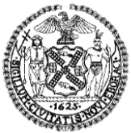                                     Latonia R. McKinney, Director Note on the Fiscal 2022 Executive Budget for theDepartment of Citywide Administrative Services,the Law Department,the Financial Information Services Agency,the Office of Administrative Trials and Hearings,the Department of Records and Information Services,the Office of Administrative Tax Appeals, andthe Office of Payroll Administration                                       New York City Council Finance Division                                    Latonia R. McKinney, Director Note on the Fiscal 2022 Executive Budget for theDepartment of Citywide Administrative Services,the Law Department,the Financial Information Services Agency,the Office of Administrative Trials and Hearings,the Department of Records and Information Services,the Office of Administrative Tax Appeals, andthe Office of Payroll AdministrationRegina Poreda Ryan, Deputy Director Nathan Toth, Deputy Director Paul Scimone, Deputy Director John Russell, Unit Head  Sebastian Palacio Bacchi, Senior Financial Analyst Department of Citywide Administrative Services (DCAS)Department of Citywide Administrative Services (DCAS)Department of Citywide Administrative Services (DCAS)Department of Citywide Administrative Services (DCAS)Department of Citywide Administrative Services (DCAS)Department of Citywide Administrative Services (DCAS) Dollars in ThousandsFY21FY22FY23FY24FY25FY22 Prelim$1,989,058$1,297,623$1,295,079$1,295,084$1,295,084New Needs2,62811,6396,8826,5026,002Other Adjustments(29,435)43,96455,29655,29655,296Savings(12,436)(97)000Total Change$(39,243)$55,506$62,178$61,798$61,298FY22 Exec$1,949,815$1,353,129$1,357,259$1,356,883$1,356,383Law Department (LAW)Law Department (LAW)Law Department (LAW)Law Department (LAW)Law Department (LAW)Law Department (LAW) Dollars in ThousandsFY21FY22FY23FY24FY25FY22 Prelim$264,756$240,946$245,180$245,180$245,180New Needs5,60548,820630630630Other Adjustments1,57699999999Savings00000Total Change$7,181$48,919$729$729$729FY22 Exec$271,936$289,865$245,908$245,908$245,908Financial Information Services Agency (FISA)Financial Information Services Agency (FISA)Financial Information Services Agency (FISA)Financial Information Services Agency (FISA)Financial Information Services Agency (FISA)Financial Information Services Agency (FISA) Dollars in ThousandsFY21FY22FY23FY24FY25FY22 Prelim$112,028$110,801$110,951$110,951$110,951New Needs1,9131,5001,5001,5001,500Other Adjustments(2,680)359359359359Savings00000Total Change$(767)$1,859$1,859$1,859$1,859FY22 Exec$116,621$112,659$112,809$112,809$112,809Office of Administrative Trials and Hearings (OATH)Office of Administrative Trials and Hearings (OATH)Office of Administrative Trials and Hearings (OATH)Office of Administrative Trials and Hearings (OATH)Office of Administrative Trials and Hearings (OATH)Office of Administrative Trials and Hearings (OATH) Dollars in ThousandsFY21FY22FY23FY24FY25FY22 Prelim$46,518$51,212$51,212$51,212$51,212New Needs0600000Other Adjustments1,100224224224224Savings(1,745)0000Total Change$(645)$824$224$224$224FY22 Exec$45,875$52,036$51,436$51,436$51,436Department of Records and Information Services (DORIS)Department of Records and Information Services (DORIS)Department of Records and Information Services (DORIS)Department of Records and Information Services (DORIS)Department of Records and Information Services (DORIS)Department of Records and Information Services (DORIS) Dollars in ThousandsFY21FY22FY23FY24FY25FY22 Prelim$11,189$16,320$16,502$16,502$16,502New Needs0189565656Other Adjustments140784786786786Savings(107)(401)(401)(401)(401)Total Change$33$572$441$441$441FY22 Exec$11,223$16,892$16,943$16,943$16,943Office of Payroll Administration (OPA)Office of Payroll Administration (OPA)Office of Payroll Administration (OPA)Office of Payroll Administration (OPA)Office of Payroll Administration (OPA)Office of Payroll Administration (OPA)Office of Payroll Administration (OPA)Office of Payroll Administration (OPA)Office of Payroll Administration (OPA)Office of Payroll Administration (OPA)FY21FY21FY22FY22FY23FY23FY24FY24FY25FY22 Prelim$14,497$14,497$15,159$15,159$15,159$15,159$15,159$15,159$15,159New Needs000000000Other Adjustments1,9131,9132222222Savings00(50)(50)00000Total Change$1,913$1,913$(48)$(48)$2$2$2$2$2FY22 Exec$16,410$16,410$15,111$15,111$15,161$15,161$15,161$15,161$15,161Office of Administrative Tax Appeals (OATA)Office of Administrative Tax Appeals (OATA)Office of Administrative Tax Appeals (OATA)Office of Administrative Tax Appeals (OATA)Office of Administrative Tax Appeals (OATA)Office of Administrative Tax Appeals (OATA)Office of Administrative Tax Appeals (OATA)Office of Administrative Tax Appeals (OATA)Office of Administrative Tax Appeals (OATA)Office of Administrative Tax Appeals (OATA)FY21FY21FY22FY22FY23FY23FY24FY25FY22 PrelimFY22 Prelim$5,848$5,848$5,971$5,971$5,971$5,971$5,971$5,971New NeedsNew Needs00000000Other AdjustmentsOther Adjustments55333333SavingsSavings00000000Total ChangeTotal Change$5$5$3$3$3$3$3$3FY22 ExecFY22 Exec$5,853$5,853$5,975$5,975$5,975$5,975$5,975$5,975